USULANPENELITIAN DOSEN PEMULADIPA UNITOMO TAHUN ANGGARAN 2018 - 2019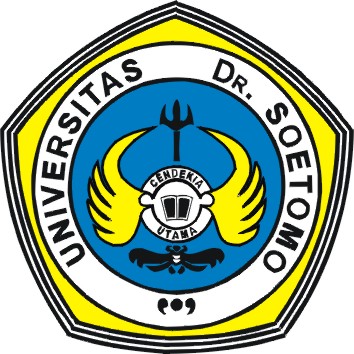 MODEL PENDUKUNG KEPUTUSAN KINERJA PENGAJARAN DOSEN BERDASARKAN UMPAN BALIK MAHASISWA DENGAN FUZZY TSUKAMOTOTIM PENELITIUNIVERSITAS DR. SOETOMOSURABAYA2018-2019HALAMAN PENGESAHANPENELITIAN DOSEN PEMULA DIPA UNITOMOMengetahui							Surabaya, 7 Januari  2019Dekan FKIP,							Ketua Peneliti,Dr. Hetty Purnamasari, M.Pd.				Lusiana Prastiwi, S.Si., M.SiNPP. 92.01.1.094						NPP. 13.01.1.434Mengetahui,Ketua Lembaga Penelitian Universitas Dr. SoetomoDr. Sri Utami Ady, S.E, M.MNPP. 94.01.1.170IDENTITAS DAN URAIAN UMUMJudul Penelitian 	: Model Pengambilan Keputusan Kinerja Dosen Bidang Pengajaran Berdasarkan Umpan Balik Mahasiswa Dengan Fuzzy TsukamotoTim Peneliti	:Objek Penelitian (jenis material yang akan diteliti dan segi penelitian):  Kompetensi dosen (kompetensi pedagogi, professional, kepribadian, dan sosial)Masa PelaksanaanMulai	: Bulan	 Desember	Tahun: 2018Berakhir	: Bulan Agustus	Tahun: 2019Usulan biaya Penelitian Dosen Pemula DIPA UNITOMO: Rp 5.000.000,- (lima juta rupiah)Lokasi Penelitian : Universitas Dr SoetomoInstansi lain yang terlibat: Program Studi Pendidikan Matematika Universitas Dr Soetomo Temuan yang ditargetkan: Terdapat model pengambilan keputusan kinerja pengajaran dosen Program Studi Pendidikan Matematika Kontribusi mendasar pada suatu bidang ilmu (uraikan tidak lebih dari 50 kata tekankan pada gagasan fundamental dan orisinil yg akan mendukung pengembangan iptek): Penelitian ini memiliki kontribusi dalam pengembangan Program Studi Pendidikan Matematika Universitas Dr Soetomo dalam bidang sumber daya manusia dan evaluasi pembelajaran dalam rangka perwujudan pengembangan mutu proses pembelajaran. Penelitian ini akan memberikan keputusan kinerja pengajaran dosen sehingga dapat memberikan rekomendasi pada unit pengelola program studi tempat penelitian.Jurnal ilmiah atau Prosiding yang menjadi sasaran : Limits : Journal of Mathematics and Its Applications Rencana luaran:Artikel Ilmiah dimuat di Jurnal ilmiah Nasional terakreditasi SINTA 2, 2019, SubmissionDAFTAR ISIRINGKASANSesuai Permenristekdikti No 44 tahun 2015 tentang Standar Nasional Pendidikan Tinggi dan diperbaharui dalam Permenristekdikti Nomor 50 Tahun 2018 Tentang Perubahan Atas Permenristekdikti Nomor 44 Tahun 2015 Tentang Standar Nasional Pendidikan Tinggi bahwa Dalam penyelenggaraan proses pendidikan harus dilakukan monitoring dan evaluasi untuk mencapai standar mutu pendidikan perguruan tinggi. Monitoring dan evaluasi dilakukan pada tahap perencanaan, pelaksanaan dan pasca pembelajaran. Berdasarkan perundang-undangan dan standar mutu yang telah ditetapkan Universitas Dr Soetomo, Program Studi Pendidikan Matematika melaksanakan umpan balik dari mahasiswa terhadap dosen pengampu mata kuliah dalam rangka pencapaian standar mutu serta peningkatan standar. Pengambilan data umpan balik mahasiswa dilakukan dengan cara menyebarkan questioner pada mahasiswa yang dilaksanakan pada minggu terakhir perkuliahan. Dari hasil questioner tersebut diolah menggunakan fuzzy tsukamoto sehingga dapat memberikan keputusan tentang kompetensi dosen. Hasil penelitian ini diharapkan dapat memberikan rekomendasi pada pemangku kebijakan sehingga arah pengembangan Program Studi Pendidikan Matematika lebih terarah. Kata Kunci : Kompetensi dosen, pengambilan keputusan, fuzzy tsukamotoBAB  IPENDAHULUANLatar Belakang MasalahMenurut Undang-undang Republik Indonesia No 12 Tahun 2012 tentang Pendidikan Tinggi, perguruan tinggi adalah satuan pendidikan yang menyelenggarakan pendidikan tinggi. Sedangkan pendidikan tinggi adalah jenjang pendidikan setelah pendidikan menengah yang mencakup program diploma, program sarjana, program magister, program doktor, dan program profesi, serta program spesialis yang diselenggarakan oleh perguruan tinggi berdasarkan kebudayaan bangsa Indonesia (Undang-undang Republik Indonesia No 12 tahun 2012 Tentang Pendidikan Tinggi, 2012). Pendidikan tinggi diselenggarakan dengan sistem terbuka yang artinya dapat diikuti oleh semua warga negara Indonesia (dan warga negara asing) asalkan memenuhi persyaratan yang telah ditetapkan, baik syarat akademik, kepribadian dan administratif. sehingga membuka peluang bagi warga negara lulusan pendidikan untuk mendapatkan pendidikan tinggi. Akibatnya pertumbuhan perguruan tinggi menjadi pesat akan tetapi beresiko terhadap mutu dari pendidikan tinggi.Upaya pemerintah dalam menjaga mutu dari pendidikan tinggi, salah satu diantaranya melalui akreditasi oleh BAN PT selaku penjaminan mutu ekstrnal dan melalui produk-produk hukum berupa Permendiknas Nomor 63 Tahun 2009 tentang sistem penjaminan mutu dan Permenristekdikti Nomor 44 Tahun 2015 tentang Standar Nasional Pendidikan Tinggi. Menurut Pasal 2 Permenristekdikti No 44 tahun 2015 tentang Standar Nasional Pendidikan Tinggi, standar nasional perguruan tinggi terdiri atas standar nasional pendidikan, standar nasional penelitian, dan standar nasional pengabdian kepada masyarat. Ketiga standar nasional tersebut merupakan satu kesatuan yang tidak dapat dipisahkan dalam pelaksanaan tridharma perguruan tinggi.Standar nasional pendidikan terdiri atas 8 standar, yaitu (a) stanadar kompetensi lulusan, (b) standar isi pembelajaran, (c) standar proses pembelajaran (d) standar penilaian pembelajaran, (e) standar dosen dan tenaga kependidikan, (f) standar sarana dan prasarana pembelajaran, (g) standar pengelolaan pembelajaran, (h) standar pembiayaan pembelajaran. Dan menurut pasal 39 ayat 2 Permenristekdikti Nomor 44 Tahun 2015 Tentang Standar Nasional Pendidikan Tinggi bagian e bahwa unit pengelola program studi wajib melakukan kegiatan pemantauan dan evaluasi secara periodik dalam rangka menjaga dan meningkatkan mutu proses pembelajaran. Hal tersebut menunjukkan bahwa unit pengelola program studi, dalam hal ini adalah ketua program studi, wajib melakukan monitoring dan evaluasi pada standar nasional pendidikan.  Menurut Buku 3A Borang Akreditasi Sarjana, salah satu pelaksanaan evaluasi standar nasional pendidikan adalah melakukan kajian proses pembelajaran melalui umpan balik dari mahasiswa. Berdasarkan perundang-undangan dan standar mutu yang telah ditetapkan Universitas Dr Soetomo, Program Studi Pendidikan Matematika melaksanakan umpan balik dari mahasiswa tentang profesionalisme dosen saat mengajar. Untuk menjadi dosen yang profesional, ada 4 kompetensi yang harus dipenuhi yaitu kompetensi pedagogik, kompetensi  profesional, kompetensi kepribadian, dan kompetensi sosial. Pada 4 aspek kompetensi inilah mahasiswa Program Studi Pendidikan Matematika melakukan evaluasi terhadap profesionalisme dosen saat mengajar. Pengambilan data umpan balik mahasiswa dilakukan dengan cara menyebarkan questioner pada minggu terakhir proses perkuliahan hingga minggu UAS (ujian akhir semester). Fakta di lapangan, hasil penilaian kompetensi dosen dari mahasiswa dibiarkan menumpuk di meja tanpa diolah sehingga para pemangku kebijakan, dalam hal ini adalah Dekan dan Ketua Program Studi tidak dapat mengambil kebijakan terkait profesionalisme dosen. Dalam matematika untuk menghimpun suatu obyek yang bersifat kabur seperti baik, kurang baik atau cukup menggunakan himpunan Fuzzy. Sedangkan logika Fuzzy adalah peningkatan dari logika Boolean yang mengenalkan konsep kebenaran sebagian. Di mana logika klasik menyatakan bahwa segala hal dapat diekspresikan dalam istilah binary (0 atau 1, hitam atau putih, ya atau tidak), Logika Fuzzy memungkinkan nilai keanggotaan antara 0 dan 1, tingkat keabuan dan juga hitam dan putih, dan dalam bentuk linguistik, konsep tidak pasti seperti "sedikit", "lumayan", dan "sangat" berhubungan dengan himpunan fuzzy dan teori kemungkinan. (Standsyah & Hatip, 2017)Banyak penelitian yang tentang kinerja dosen dan fuzzy tsukamoto misalnya tulisan Febri Triananingsih yang menilai indeks kinerja dosen yang meliputi kompetensi pedagogik, professional, kepribadian dan sosial dengan menggunakan metode fuzzy multi attribute decision making (FMADM). Selanjutnya,  karya Hilman Nuril Hadi, dkk yang menilai prestasi kerja pegawai menggunakan fuzzy tsukamoto (Hadi & Mahmudy, 2015). Hasil penelitiannya menunjukkan bahwa sistem yang dibangun menghasilkan akurasi 84%. Nanda Novita menggunakan metode fuzzy tsukamoto untuk menentukan beasiswa. (Novita, 2016). Penelitiannya bertujuan untuk mengambil keputusan besaran beasiswa ynag didapat mahasiswa berdasarkan nilai IP dan pendapatan orang tua. Sedangkan Agung Setiawan dalam penelitian model sistem pendukung keputusan penilaian internal kinerja dosen dengan fuzzy tsukamoto menunjukkan bahwa beberapa dosen berkinerja dan cenderung berkinerja tinggi. Agung Setiawan merekomendasikan ke pihak perguruan tinggi untuk memberikan reward pada dosen tersebut. (Setiawan & Yanto, 2018). Kinerja yang dinilai menggunakan fuzzy tsukamoto adalah absensi, kesesuaian matakuliah dan kepakaran, ketepatan mengajar dan penelitian. Berdasarkan hasil umpan balik dari mahasiswa Program Studi Pendidikan Matematika Universitas Dr Soeomo, maka penelitian ini merancang model pendukung keputusan kinerja pengajaran dosen berdasarkan umpan balik mahasiswa dengan fuzzy Tsukamoto. Diharapkan penelitian ini dapat memberikan rekomendasi pada pemangku kebijakan Program Studi Pendidikan Matematika Universitas Dr Soetomo terkait profesionalisme dosen saat mengajar Program Studi Pendidikan Matematika.Rumusan MasalahRumusan masalah dalam penelitian ini adalah bagaimana hasil penilaian kinerja pengajaran dosen Program Studi Pendidikan Matematika Universitas Dr Soetomo berdasarkan umpan balik dari mahasiswa.Tujuan Penelitian	Tujuan penelitian ini adalah untuk mendapatkan penilaian kinerja pengajaran dosen Program Studi Matematika dari hasil umpan balik mahasiswa.Manfaat PenelitianHasil penelitian ini diharapkan bermanfaat bagi pemangku kebijakan dan peneliti lain yaitu sebagai berikut:Bagi Pemangku KebijakanHasil penelitian ini dapat dijadikan bahan pertimbangan dalam menyusun rencana pengembangan Program Studi Pendidikan Matematika Universitas Dr Soetomo terkait profesionalisme dosen.Bagi Peneliti lainDapat dijadikan referensi untuk penelitian yang berkaitan dengan Fuzzy Tsukamoto.Target Luaran PenelitianPenelitian ini akan dipublikasikan pada jurnal terakreditasi. Penelitian ini masih bisa dilanjutkan pada tahap berikutnya yaitu penelitian dengan mengambil objek yang lebih luas, dan merintis pembuatan aplikasi komputer untuk penilaian kompetensi dosen. BAB IITINJAUAN PUSTAKAKompetensi DosenMenurut Permenristekdikti Nomor 44 Tahun 2015 Standar Nasional Pendidikan Tinggi Pasal 1 ayat 14, dosen adalah pendidik profesional dan ilmuwan dengan tugas utama mentransformasikan, meengembangkan, dan menyebarluaskan ilmu pengetahuan, teknologi melalui pendidikan, penelitian, dan pengabdian kepada masyarakat. Salah satu ukuran keprofesionalan dosen ditunjukkan dengan adanya sertifikat pendidik. Menurut Buku Pedoman Sertifikasi Pendidik Untuk Dosen (Serdos) Terintegrasi Buku 1 Naskah Akademik, jenis-jenis kompetensi yang perlu dimiliki oleh untuk mendapatkan sertifikat pendidik sekurang-kurangnya adalah sebagai berikut.Kompetensi PedagogikKompetensi pedagogik meliputi kemampuan merancang pembelajaran, kemampuan melaksanakan proses pembelajaran, kemampuan menilai proses dan hasil pembelajaran, dan kemampuan memanfaatkan hasil penelitian untuk meningkatkan kualitas pembelajaran.Kompetensi ProfesionalKompetensi professional memiliki sub kompetensi yaitu penguasaan materi pelajaran secara luas dan mendalam, kemampuan merancang, melaksanakan, dan menyusun laporan penelitian, kemampuan mengembangkan dan menyebarluaskan inovasi, dan kemampuan merancang, melaksanakan, dan menilai pengabdian kepada masyarakat. Kompetensi sosialKompetensi sosial adalah kemampuan melakukan hubungan social dengan mahasiswa, kolega, karyawan, dan masyarakat untuk menunjang pendidikan. Kompetensi sosial memiliki sub kompetensi kemampuan menghargai keragaman sosial dan konservasi lingkungan, menyampaikan pendapat dengan runtut, efisien dan jelas, kemampuan menghargai pendapat orang lain, kemampuan membina suasana kelas, kemampuan membina suasana kerja, kemampuan mendorong peran serta masyarakat.Kompetensi KepribadianKompetensi kepribadian adalah sejumlah nilai, komitmen, dan etika professional yang mempengaruhi semua bentuk perilaku dosen terhadap mahasiswa, teman sekerja, keluarga dan masyarakat, serta mempengaruhi motivasi belajar mahasiswa, termasuk pengembangan diri secara professional. Kompetensi kepribadian memiliki sub kompetensi empati, berpandangan positif terhadap orang lain, berpandangan positif terhadap diri sendiri, genuine (authenticity), berorientasi kepada tujuan.Fuzzy TsukamotoLogika fuzzy pertama kali diperkenalkan oleh professor dari Universitas Barkeley di California, Lotfi Zadeh. Hasil penelitiannya menunjukkan bahwa hukum benar atau salah dari logika Boolean tidak memperhitungkan beragam kondisi yang nyata. Fuzzy membaginya dalam derajat keanggotaan dan derajat kebenaran yaitu sesuatu yang dapat menjadi sebagian benar dan sebagian salah pada waktu yang sama. Hal ini telah dibuktikan oleh Bart Kosko bahwa logika Boolean adaah kasus khusus dari logika fuzzy  (Novita, 2016). 	Logika Fuzzy merupakan cara untuk mencari solusi atas permasalahan yang dianggap samar. Secara umum, logika fuzzy memiliki empat tahapan dalam menyelesaikan permasalahan yaitu, :FuzzifikasiInferensiKomposisiDefuzzifikasi Pada tahapan inferensi inilah metode fuzzy tsukamoto dilakukan. Proses inferensi dilakukan dengan aturan (rule) berbentuk IF-THEN dan menggunakan operasi AND, dimana akan dipilih nilai yang lebih minimum (MIN) dari dua atau lebih variable yang ada. BAB IIIMETODE PENELITIANMetodologi PenelitianPenelitian untuk pengambilan sistem model keputusan kompetensi dosen berdasarkan persepsi mahasiswa dengan fuzzy tsukamoto, diantaranya adalah : a. Studi Literatur Pada tahapan langkah-langkah awal yang dilakukan oleh tim peneliti hingga mendapatkan permasalahan unntuk diangkat menjadi tema penelitian. Dalam tahapan ini, dilakukan beberapa kajian pustaka dari berbagai sumber dan hasil penelitian-penelitian sebelumnya mengenai penerapan fuzzy Tsukamoto. b. Pengumpulan Data Pada tahapan ini dilakukan pengumpulan data dengan membagikan kuisioner kepada mahasiswa Program Studi Pendidikan Matematika Universitas Dr. Soetomo yang pernah mengikuti perkuliahan yang diampu dosen yang akan dinilai kompetensinya.  c. Analisis Data Pada tahap analisis data dilakukan dengan memproses data yang didapat menjadi data yang dapat diolah sesuai kebutuhan. Dalam penelitian ini, data terkait kinerja asesor diolah dengan Toolbox Fuzzy pada Software Matlab d. Penarikan Kesimpulan Dari hasil analisis data yang kami lakukan maka akan dilakukan penarikan kesimpulan yang diharapkan dapat menjawab rumusan masalah yang tersaji pada Bab 1. Identifikasi VariabelMetode penelitian yang digunakan oleh peneliti pada umumnya terdiri atas beberapa bentuk yaitu metode penelitian survey, metode penelitian penjelasan, ex post facto, eksperimen, naturalistic, policy research, action research, evaluasi dan sejarah. Penelitian ini merupakan penelitian eksperimen yang menilai variabel output yaitu kompetensi dari 4 variabel input yaitu kompetensi pedagogi, kompetensi profesional, kompetensi sosial, dan kompetensi kepribadian dengan menggunakan fuzzy tsukamoto.Peneliti menentukan 4 variabel input berdasarkan pada kompetensi yang dimiliki oleh seorang dosen sesuai dengan undang-undang tentang guru dan dosen. Varibel input ini yang menentukan hasil dari variabel outputnya. Kelima variabel yang digunakan pada penelitian ini diujicobakan oleh peneliti pada sebuah model yaitu logika fuzzy. Metode Pengumpulan DataCara memperoleh data dalam penelitian ini adalah dengan menggunakan data primer, yaitu data yang diperoleh langsung dari sumbernya. Sumber data yang akan diperoleh dalam penelitian ini adalah mahasiswa Program Studi Pendidikan Matematika Universitas Dr. Soetomo. Pengumpulan informasi atau data dilakukan dengan menyebarkan sejumlah kuesioner kepada sampling mahasiswa tersebut. Kuesioner disajikan dalam bentuk hardcopy dan disebarkan dengan penyebaran fisik atau langsung sampling mahasiswa Program Studi Pendidikan Matematika Universitas Dr. SoetomoBAB IVBIAYA DAN JADWAL PENELITIANAnggaran Biaya Ringkasan anggaran biaya yang dibutuhkan untuk melakukan penelitian dosen pemula adalah sebagai berikut :Bahan Habis Pakai:PerjalananJadwal KegiatanREFERENSIFathorrahman. (2017). Kompetensi pedogogik profesional kepribadian dan kompetensi sosial dosen. Akademika, 15(1), 1–6.Hadi, H. N., & Mahmudy, W. F. (2015). PENILAIAN PRESTASI KINERJA PEGAWAI MENGGUNAKAN FUZZY ZTSUKAMOTO. Jurnal Teknologi Informasi Dan Ilmu Komputer (JTIIK), 2(1), 41–48.Novita, N. (2016). Metode Fuzzy Tsukamoto Untuk Menentukan Beasiswa. Sinkron Jurnal Dan Penelitian Teknik Informatika, 1(1), 51–54.Setiawan, A., & Yanto, B. (2018). Model Sistem Pendukung Keputusan Penilaian Internal Kinerja dosen dengan fuzzy tsukamoto. In Konferensi Nasional Sistem Informasi 2018 STMIK Atma Luhur Pangkalpinang (pp. 624–629).Standsyah, R. E., & Hatip, A. (2017). Metode Logika Fuzzy Untuk Analisis Kinerja Asesor Terhadap Hasil Asesmen Pelaksanaan Program Sertifikasi Kompetensi Kerja BNSP. Surabaya.Undang-undang Republik Indonesia No 12 tahun 2012 Tentang Pendidikan Tinggi (2012). Indonesia.Lampiran 1. Format Susunan Organisasi Tim Pengusul dan Pembagian Tugas Lampiran 2. Biodata Ketua dan Anggota Tim PengusulBIODATA KETUA PENGUSULIdentitas DiriRiwayat PendidikanPengalaman Penelitian Dalam 5 tahun terakhirPengalaman Pengabdian Masyarakat Dalam 5 Tahun TerakhirPengalaman Penulisan Artikel Ilmiah Dalam Jurnal Dalam 5 Tahun TerakhirPengalaman Penyampaian Makalah Secara Oral Pada Pertemuan/Seminar Ilmiah Dalam 5 Tahun TerakhirPengalaman Penulisan Buku Dalam 5 Tahun Terakhir Pengalaman Perolehan HKI Dalam 5-10 Tahun TerakhirPengalaman Merumuskan Kebijakan Publik/Rekayasa Sosial Lainnya Dalam 5 Tahun TerakhirPenghargaan yang pernah diraih dalam 10 tahun terakhir (dari pemerintah, asosiasi atau institusi lain)Semua data yang saya isikan dan tercantum dalam biodata ini adalah benar dan dapat dipertanggungjawabkan secara hukum. Apabila dikemudian hari ternyata dijumpai ketidaksesuaian dengan kenyataan, saya sanggup menerima sanksi.Demikian biodata ini saya buat dengan sebenarnya untuk memenuhi salah satu persyaratan dalam pengajuan Penelitian DIPA Universitas Dr. Soetomo.					     Surabaya, 13 Desember 2018Pengusul,Lusiana Prastiwi, S.Si., M.Si.BIODATA  ANGGOTA TIM PENGUSULSemua data yang saya isikan dan tercantum dalam biodata ini adalah benar dan dapat dipertanggungjawabkan secara hukum. Apabila di kemudian hari ternyata dijumpai ketidak- sesuaian dengan kenyataan, saya sanggup menerima sanksi.Demikian biodata ini saya buat dengan sebenarnya untuk memenuhi salah satu persyaratan dalam pengajuan Penugasan Penelitian Dosen Pemula  DIPA UNITOMO Universitas Dr Soetomo.Surabaya,   13 Dsember 2018Anggota Pengusul,Haerussaleh, S.Pd., M.Pd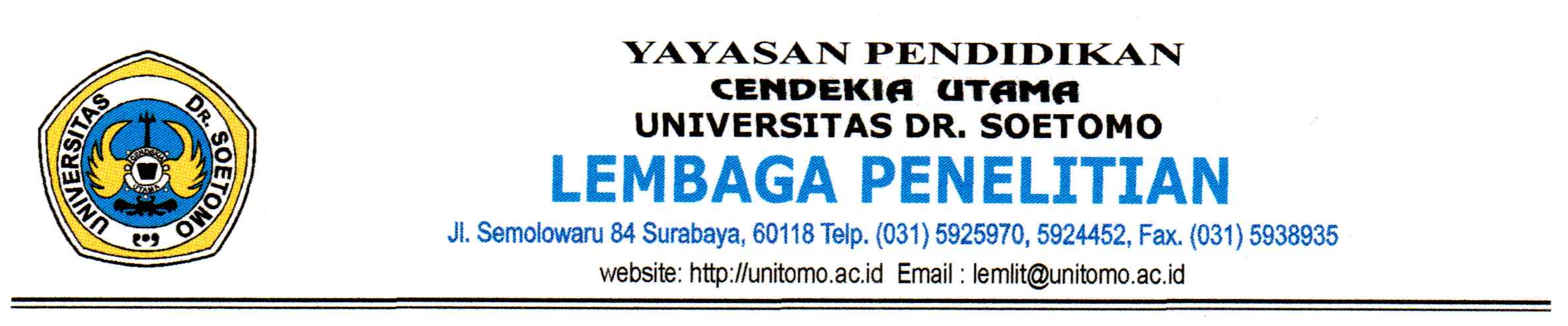 SURAT PERNYATAAN KETUA PENGUSULYang bertanda tangan di bawah ini:Dengan ini menyatakan bahwa proposal saya dengan judul: Pengembangan Model Sistem Pengambilan Keputusan Kompetensi Dosen Berdasarkan Persepsi Mahasiswa Dengan Fuzzy Tsukamoto yang diusulkan dalam Penelitian Dosen Pemula DIPA Universitas Dr. Soetomo untuk tahun anggaran 2018/2019 bersifat original dan belum pernah dibiayai oleh lembaga/sumber dana lain.Bilamana di kemudian hari ditemukan ketidaksesuaian dengan pernyataan ini, maka saya bersedia dituntut dan diproses sesuai dengan ketentuan yang berlaku dan mengembalikan seluruh biaya penugasan yang sudah diterima ke Kas Universitas.Demikian pernyataan ini dibuat dengan sesungguhnya dan dengan sebenar-benarnya.Mengetahui,							Surabaya, 13 Desember 2018Ketua Lembaga Penelitian,					Yang Menyatakan,Dr. Sri Utami Ady, SE., MM				Lusiana Prastiwi, S.Si., M.Si.NPP. 94.01.1.170						NPP. 13.01.1.434 SURAT PERNYATAAN KESANGGUPANMENYELESAIKAN PENELITIAN DIPA UNITOMO TAHUN 2018-2019Yang bertanda tangan di bawah ini:Dengan ini menyatakan bahwa saya sanggup dan bertanggung jawab untuk melaksanakan dan menyelesaikan penelitian DIPA UNITOMO Tahun 2018-2019 dengan judul: Pengembangan Model Sistem Pengambilan Keputusan Kompetensi Dosen Berdasarkan Persepsi Mahasiswa Dengan Fuzzy Tsukamoto yang diusulkan dalam Penelitian Dosen Pemula DIPA Universitas Dr. Soetomo tahun anggaran 2018/2019 Bilamana pengusulan proposal penelitian saya disetujui namun hingga akhir masa penelitian saya belum bisa menyelesaikan dan memenuhi tuntutan dalam kontrak penelitian, maka saya bersedia menerima sangsi yang berlaku serta mengembalikan seluruh biaya penugasanyang sudah diterima ke Kas Universitas. Demikian pernyataan ini dibuat dengan sesungguhnya dan dengan sebenar-benarnya.Menyetujui,							Surabaya, 13 Desember 2018Dekan,								Yang Menyatakan,Dr. Hetty Purnamasari, M.Pd					Lusiana Prastiwi, S.Si., M.Si.NPP. 92.01.1.094						NPP. 13.01.1.434					Mengetahui,Ketua Lembaga Penelitian,Dr. Sri Utami Ady, SE., MMNPP. 94.01.1.170Lusiana Prastiwi, S.Si, M.Si.NIDN: 0719028702Haerussaleh, S.Pd, M.PdNIDN: 0703067501Judul PenelitianMODEL SISTEM PENDUKUNG KEPUTUSAN KINERJA PENGAJARAN DOSEN BERDASARKAN UMPAN BALIK MAHASISWA DENGAN FUZZY TSUKAMOTOKode/Nama Rumpun Ilmu120/ MATEMATIKAPenelitiNama lengkapLusiana Prastiwi, S.Si., M.SiNIDN0719028702Jabatan FungsionalAsisten AhliProgram studiPendidikan MatematikaE-maillusiana.prastiwi@unitomo.ac.idAnggota Peneliti (1)Nama lengkap Haerussaleh, S.Pd., M.PdNIDN0703067501Perguruan TinggiUniversitas Dr Soetomo SurabayaBiaya PenelitianRp 5.000.000,- (lima juta rupiah)NoNamaJabatanBidang KeahlianInstansi AwalAlokasi Waktu (Minggu)1Lusiana Prastiwi, S.Si., M.Si.Ketua Matematika FKIP Unitomo402Haerussaleh, S.Pd., M.PdAnggota 1 Pendidikan  Bahasa Dan Sastra IndonesiaFKIP Unitomo40Halaman Halaman Sampul   iHalaman Pengesahan   iiIdentitas dan Luaran Umum iiiDaftar Isi ivRingkasan vBAB I..PENDAHULUAN  1LATAR BELAKANG MASALAH 1RUMUSAN MASALAH 3TUJUAN PENELITIAN 3 MANFAAT PENELITIAN 4 TARGET LUARAN PENELITIAN 4BAB II. TINJAUAN PUSTAKA 4BAB III. METODE PELAKSANAAN  6BAB IV.  BIAYA DAN JADWAL PENELITIAN 8DAFTAR PUSTAKA …10LAMPIRAN – LAMPIRAN 11Lampiran 1 : Susunan Organisasi Tim Peneliti dan Pembagian Tugas11Lampiran 2 : Biodata Ketua dan Anggota Tim Pengusul12Lampiran 3 : Surat Pernyataan Ketua Peneliti18MaterialJustifikasi pembeliankuantitasHarga satuan(Rp)Harga total(Rp) flash disk 8 GBPenyimpanan data2100.000200.000Tinta PrinterMencetak berkas2130.000260.000Kertas HVS A4Mencetak berkas dan instrument penelitian2100.000200.000Peralatan tulismendata1 set100.000100.000Fotocopy dan penjilidan dokumen dataPenggandaan instrument penelitian dan laporan1020.000200.000Akses internet dan teleponMemperlancar pencarian data dan koordinasi6300.0001.800.000Publikasi jurnalDesiminasi hasil penelitian1500.00500.000Publikasi PosterDesiminasi hasil2250.000500.000Publikasi Seminar Desiminasi hasil1400.000400.000Subtotal (Rp)Subtotal (Rp)Subtotal (Rp)Subtotal (Rp)4.160.000,-MaterialJustifikasi pembeliankuantitasHarga satuanHarga totalPerjalanan 1persiapan360.000180.000Perjalanan 2Pengambilan data dan analisis860.000480.000Perjalanan 3Evaluasi, desiminasi360.000180.000SubtotalSubtotalSubtotalSubtotal840.000Total anggaran keseluruhanTotal anggaran keseluruhanTotal anggaran keseluruhanTotal anggaran keseluruhan5.000.000KegiatanBln 1Bln 2Bln 3Bln 4Bln 5Bln 6Bln 7Bln 8Bln 9Bln 10PersiapanPenyusunan proposalPersetujuan ProposalPelaksanaanPenelitian: Pengambilan Data, Tabulasi dan Klasifikasi dataAnalisis DataEvaluasiPenyusunan LaporanDesiminasi (Seminar dan publikasi jurnal)NONama/NIDNInstansi awalBidang ilmuAlokasi WaktuUraian Tugas1Lusiana Prastiwi, S.Si., M.Si0719028702FKIP UnitomoMatematika40 mingguMengatur dan memimpin jalannya penelitian, mengarahkan, mengevaluasi, dan mempertanggungjawabkan susunan laporan.2Haerussaleh, S.Pd, M.Pd0703067501FKIP UnitomoPendidikan Bahasa Dan Sastra Indonesia40 mingguPenjaring data, analisi data, penyusun laporan1Nama Lengkap (dengan gelar)Lusiana Prastiwi, S.Si., M.Si2Jenis KelaminP3Jabatan FungsionalAsisten Ahli4NIP/NIK/Identitas Lainnya13.01.1.4345NIDN07190287026Tempat dan Tanggal LahirSurabaya, 19 Februari 19877emailprastiwi.lusiana@gmail.com8No. Telp/HP0852355379799Alamat kantorJalan Semolowaru 84 Surabaya Jawa Timur 6011810No. Telp/Faks031-592 597011Lulusan yang Telah Dihasilkan<10012Mata Kuliah yang DiampuRiset Operasi12Mata Kuliah yang DiampuPersamaan Diferensial12Mata Kuliah yang DiampuKalkulus 112Mata Kuliah yang DiampuKalkulus 212Mata Kuliah yang DiampuAljabar Linier Dan MatriksS-1S-2S-3Nama Perguruan TinggiInstitut Teknologi Sepuluh Nopember SurabayaInstitut Teknologi Sepuluh Nopember Surabaya-Bidang ilmuMatematikaMatematika-Tahun Masuk-Lulus2005-20092011-2013-Judul Skripsi/Tesis/DisertasiDesain dan analisa performansi kontrol kecepatan pada motor induksi dengan Sliding Mode ControlKontrol Optimal model bioekonomi mangsa-pemangsa dengan waktu tunda-Nama Pembimbing/PromotorDr. Mardlijah, MTDr. Subiono, M.Sc-NoTahunJudul PenelitianPendanaanPendanaanNoTahunJudul PenelitianSumberJumlah12016Penerapan metode jalur kritis atau critical path methods (CPM) pada proses pembuatan tenun ikat kupangMandiriRp. 022017Penerapan Aljabar Maxplus Pada Penentuan Waktu optimal pembuatan tenun ikat kupangDIPA UNITOMORp. 3NoTahunJudul PengabdianPendanaanPendanaanNoTahunJudul PengabdianSumberJumlah(juta)12015Pelatihan Internet Untuk Guru ProfesionalMandiriRp. 022016Pelatihan Rapor OnlineMandiriRp.022016Pelatihan Karya Tulis Ilmiah Untuk Guru SD Kecamatan Tutur Kabupaten PasuruanFKIP-LPMRp.122016Pelatihan Perangkat PembelajaranSMK 17 Agustus 1945Rp.1No.Judul artikel ilmiahVolume/Nomor/TahunNama jurnal1Penerapan metode jalur kritis atau critical path methods (CPM) pada proses pembuatan tenun ikat kupangVol. 4 No.5 Tahun 2016Jurnal Soulmath2Aplication Of Max-Plus Algebra to Determine The Optimal Time of Ikat Kupang Wovwn ProductionVol 3 No 2 2017International Journal of Computing Science And Apploed MathematicsNo.Nama Pertemuan Ilmiah/SeminarJudul ArtikelWaktu dan Tempat1.Tidak AdaNo.Judul BukuTahunJumlah HalamanPenerbit1Tidak AdaNo.Judul / Tema HKITahunJenisNomor P/ID1Tidak AdaNo.Judul/Tema/Jenis Rekayasa Sosial Lainnya yang Telah DitetapkanTahunJumlah HalamanPenerbit1Tidak AdaNo.Jenis PenghargaanInstitusi Pemberi PenghargaaanTahun1.Tidak adaIdentitas DiriIdentitas DiriIdentitas Diri1.Nama Lengkap (dengan gelar)Haerussaleh, S.Pd, M.Pd2.Jenis KelaminLaki-Laki3.Jabatan FungsionalLektor /IIIC4.NIP/NIK/Identitas lainnya040113515.NIDN07290162016.Tempat dan Tangal LahirSumenep, 03 Juni 19757.e-mailhaeruzz@yahoo.co.id8.Nomor Telepon / HP081134328139Alamat KantorSEMOLOWARU 84 SURABAYA10.Nomor Telepon/Faks031-594474811Lulusan yang Telah Dihasilkan56 mahasiswa12.Mata Kuliah yg DiampuKajian prosa fiksi Drama12.Mata Kuliah yg Diampu12.Mata Kuliah yg DiampuRiwayat PendidikanRiwayat PendidikanRiwayat PendidikanRiwayat Pendidikans-1s-2s-3Nama Perguruan TinggiUniversitas  Dr.SoetomoPasca sarjana UNESABidang IlmuBahasa IndonesiaBahasa IndonesiaTahun Masuk-Lulus1995-19992000-2005Judul Skripsi/Tesis/DisertasiNama Pembimbing/PromotorPengalaman Penelitian Dalam 5 Tahun TerakhirPengalaman Penelitian Dalam 5 Tahun TerakhirPengalaman Penelitian Dalam 5 Tahun TerakhirPengalaman Penelitian Dalam 5 Tahun TerakhirPengalaman Penelitian Dalam 5 Tahun TerakhirNo.TahunJudul PenelitianPendanaan Pendanaan No.TahunJudul PenelitianSumber Jumlah (juta rp)12004Kajian tradisi Samman di Desa Batuan Sumenep22005Analisis nilai, fungi dan budaya Babad Sumenep32006Analisis struktur syiir religious di Pamekasan42009Mitos penguburan mayat dan ajaran tarekat sammaniyah di SumenepPengalaman Pengabdian Dalam 5 Tahun TerakhirPengalaman Pengabdian Dalam 5 Tahun TerakhirPengalaman Pengabdian Dalam 5 Tahun TerakhirPengalaman Pengabdian Dalam 5 Tahun TerakhirPengalaman Pengabdian Dalam 5 Tahun TerakhirNo.TahunJudul PenelitianPendanaan Pendanaan No.TahunJudul PenelitianSumber Jumlah (juta rp)12007Pelatihan Quantum Teaching di SMA Muhammadiyah Sumenep22008Pelatihan keseimbngan otakmkiri dan otak kanan dan pemanfaatannya dalam pembelajaran. Lumajang 32009Pelatihan motivasi mahasiswaPengalaman Penulisan Artikel Ilmiah Dalam Jurnal Dalam 5 Tahun TerakhirPengalaman Penulisan Artikel Ilmiah Dalam Jurnal Dalam 5 Tahun TerakhirPengalaman Penulisan Artikel Ilmiah Dalam Jurnal Dalam 5 Tahun TerakhirPengalaman Penulisan Artikel Ilmiah Dalam Jurnal Dalam 5 Tahun TerakhirNo.Judul Artikel IlmiahVolume/Nomor/TahunNama Jurnal1234567Pengalaman Penyampaian Makalah Secara Oral Pada Pertemuan/Seminar Ilmiah Dalam 5 Tahun TerakhirPengalaman Penyampaian Makalah Secara Oral Pada Pertemuan/Seminar Ilmiah Dalam 5 Tahun TerakhirPengalaman Penyampaian Makalah Secara Oral Pada Pertemuan/Seminar Ilmiah Dalam 5 Tahun TerakhirPengalaman Penyampaian Makalah Secara Oral Pada Pertemuan/Seminar Ilmiah Dalam 5 Tahun TerakhirNo.Nama Pertemuan Ilmiah / SeminarJudul ArtikelWaktu dan Tempat123Pengalaman Penulisan Buku Dalam 5 Tahun TerakhirPengalaman Penulisan Buku Dalam 5 Tahun TerakhirPengalaman Penulisan Buku Dalam 5 Tahun TerakhirPengalaman Penulisan Buku Dalam 5 Tahun TerakhirPengalaman Penulisan Buku Dalam 5 Tahun TerakhirNo.Judul BukuTahun Jumlah Halaman Penerbit Pengalaman Perolehan HKI Dalam 5-10 Tahun TerakhirPengalaman Perolehan HKI Dalam 5-10 Tahun TerakhirPengalaman Perolehan HKI Dalam 5-10 Tahun TerakhirPengalaman Perolehan HKI Dalam 5-10 Tahun TerakhirPengalaman Perolehan HKI Dalam 5-10 Tahun TerakhirNo.Judul / Tema HKITahun Jenis Nomor P/IDPengalaman Merumuskan Kebijakan Publik/Rekayasa Sosial Lainnya Dalam 5 Tahun TerakhirPengalaman Merumuskan Kebijakan Publik/Rekayasa Sosial Lainnya Dalam 5 Tahun TerakhirPengalaman Merumuskan Kebijakan Publik/Rekayasa Sosial Lainnya Dalam 5 Tahun TerakhirPengalaman Merumuskan Kebijakan Publik/Rekayasa Sosial Lainnya Dalam 5 Tahun TerakhirPengalaman Merumuskan Kebijakan Publik/Rekayasa Sosial Lainnya Dalam 5 Tahun TerakhirNo.Judul / Tema /Jenis Rekayasa Sosial Lainnya yang Telah Ditetapkan Tahun Tempat PenerapanRespon MasyarakatPenghargaan yang pernah diraih dalam 10 tahun terakhir (dari pemerintah,  asosiasi atau institusi lain)Penghargaan yang pernah diraih dalam 10 tahun terakhir (dari pemerintah,  asosiasi atau institusi lain)Penghargaan yang pernah diraih dalam 10 tahun terakhir (dari pemerintah,  asosiasi atau institusi lain)Penghargaan yang pernah diraih dalam 10 tahun terakhir (dari pemerintah,  asosiasi atau institusi lain)No.Jenis PenghargaanInstitusi Pemberi PenghargaanTahun 1.Nama:	Lusiana Prastiwi, S.Si., M.SiNIDN: 0719028702Pangkat / Golongan: Penata Muda Tingkat I, III/bJabatan Fungsional: Asisten AhliNama:	Lusiana Prastiwi, S.Si., M.SiNIDN: 0719028702Pangkat / Golongan: Penata Muda Tingkat I, III/bJabatan Fungsional: Asisten Ahli